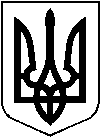 УКРАЇНАХмільницька міська рада	Вінницької області	Р І Ш Е Н Н Я №від  «___»  _________ 2023 року                                               ___ сесії міської ради                                                                                        8 скликанняПро внесення змін та доповнень до рішення14 сесії міської ради 8 скликання від 24.06.2021р. № 560«Про Порядки використання коштів бюджету Хмільницької міської територіальноїгромади, передбачених на фінансування заходів Програми сприяння розвиткумісцевого самоврядування та партнерськихвідносин у Хмільницькій міській територіальнійгромаді на 2022-2024 роки» (зі змінами)Відповідно до Програми сприяння розвитку місцевого самоврядування та партнерських відносин у Хмільницькій міській територіальній громаді на 2022 – 2024 роки, затвердженої рішенням 14 сесії міської ради 8 скликання № 559 від 24.06.2021 року (зі змінами), ст.ст. 2, 20, 91 Бюджетного кодексу України,  керуючись Порядком формування, фінансування та виконання міських цільових програм, затверджених рішенням 25 сесії Хмільницької міської ради 6 скликання від 05.07.2012 року №1755 (зі змінами), керуючись ст.ст. 26, 59 Закону України“ Про місцеве самоврядування в Україні”, міська радаВ И Р І Ш И Л А:1. Внести зміни та доповнення до рішення 14 сесії міської ради 8 скликання від 24.06.2021р. № 560  «Про Порядки використання коштів бюджету Хмільницької міської територіальної громади, передбачених на фінансування заходів Програми сприяння розвитку місцевого самоврядування та партнерських відносин у Хмільницькій міській територіальній громаді на 2022-2024 роки» (зі змінами), а саме: 1.1.  У додатку 1 «Порядок   використання   коштів бюджету Хмільницької міської   територіальної громади, передбачених    на фінансове забезпечення     виконавчих  органів  місцевого самоврядування в   частині   реалізації    власних  повноважень,    визначених законодавством  України», підпункт 2.2.6 пункту 4 викласти у новій редакції: «2.2.6. Відшкодування судового збору, витрат на правову допомогу, витрат на професійну допомогу адвоката, середнього заробітку за час вимушеного прогулу на користь Мельник Л.Ф. на виконання судових рішень, виконавчих листів, виданих Вінницьким окружним адміністративним судом, та вимог трудового законодавства по справі Мельник Л.Ф.»;доповнити п.4 підпунктом 4.5, виклавши його у наступній редакції: «4.5. Передача міжбюджетного трансферту місту-партнеру Умань, потерпілому внаслідок ракетного удару російською федерацією 28 квітня 2023 року».2. Підпункт 2.2.6 пункту 4 додатку 1 «Порядку використання   коштів бюджету Хмільницької міської   територіальної громади, передбачених на фінансове забезпечення виконавчих  органів  місцевого самоврядування в  частині   реалізації  власних  повноважень,  визначених законодавством  України»  у попередній редакції визнати таким, що втратив чинність.3. Виконавчому комітету Хмільницької міської ради як головному розпоряднику коштів при фінансуванні Програми сприяння розвитку місцевого самоврядування та партнерських   відносин у   Хмільницькій   міській   територіальній   громаді   на 2022 – 2024 роки керуватись  затвердженими пунктом 1 цього рішення змінами та доповненнями до затвердженого Порядку.4. Організаційному відділу міської ради відобразити факт та підставу внесення змін та доповнень до рішення 14 сесії міської ради 8 скликання № 560 від 24.06.2021 року зі змінами, згідно п.1 цього рішення, та втрати чинності підпункту, згідно п.2 цього рішення.5. Контроль за виконанням цього рішення покласти на постійну комісію міської ради з питань планування соціально-економічного розвитку, бюджету, фінансів, підприємництва, торгівлі та послуг, інвестиційної та регуляторної політики (Кондратовець Ю.Г.).      Міський голова                                                               Микола ЮРЧИШИН